    Вокальный ансамбль «Гармония» в субботний вечер в Балаклавском Доме культуры  отметил своё 25-летие большим юбилейным концертом.    «Формула любви»- так назвали юбиляры свой концерт, на который пригласили друзей, поклонников, первых участников и благодарных зрителей, неравнодушных к творчеству славного коллектива.    Руководитель «Гармонии», Жилкина Наталья Николаевна, пригласила в коллектив высокопрофессиональных педагогов, готовых делиться  теплом души и любовью к вокальному искусству со зрителями.     За свою 25-летнюю историю ансамбль неоднократно обновлялся,  менялся формат работы. В репертуаре  коллектива популярные хиты отечественной и зарубежной эстрады, лирические, авторские  и патриотические композиции.    На протяжении многих лет ансамбль являлся лауреатом фестиваля «Волшебная муза», радовал педагогов проведением литературно-музыкальных гостиных, поздравлял ветеранов войны и труда с Днём великой Победы. И сегодня ансамбль продолжает радовать поклонников, выступать с отчётными программами и вести активную концертную деятельность.    Давайте пожелаем всем юбилярам профессионально расти, дарить радость людям и открыть «формулу любви» для всех зрителей! 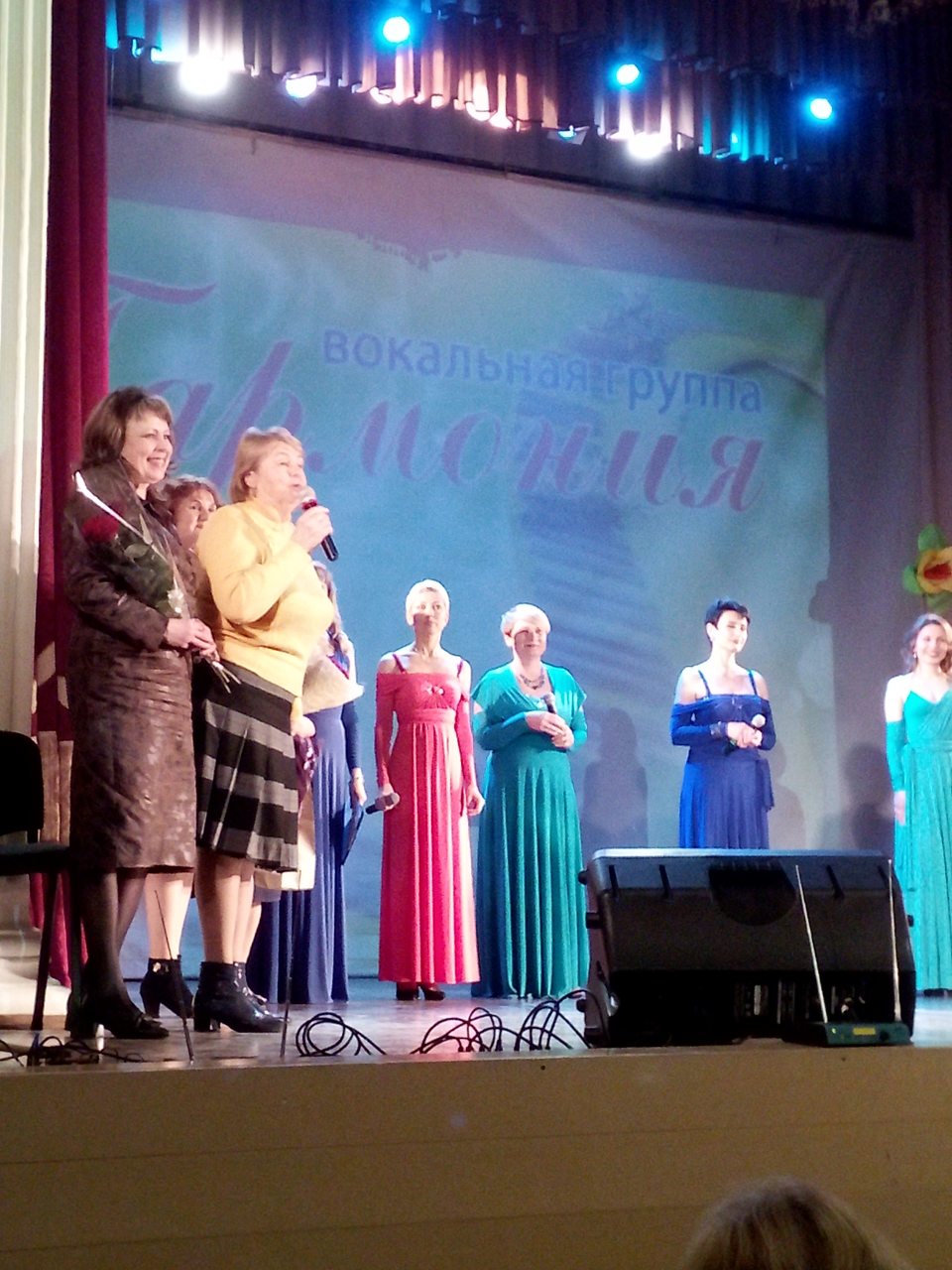 